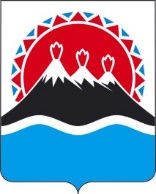 РЕГИОНАЛЬНАЯ СЛУЖБА ПО ТАРИФАМ И ЦЕНАМ КАМЧАТСКОГО КРАЯПРОЕКТ ПОСТАНОВЛЕНИЯг. Петропавловск-КамчатскийОб утверждении экономически обоснованных тарифов ООО АК «САП» на перевозку пассажиров воздушным транспортом в межмуниципальном сообщении на территории Камчатского края на 2022 годВ соответствии с постановлением Правительства Российской Федерации от 07.03.1995 № 239 «О мерах по упорядочению государственного регулирования цен (тарифов)», постановлениями Правительства Камчатского края от 30.03.2018 № 133-п «Об утверждении Порядка осуществления государственного регулирования цен (тарифов) в транспортном комплексе в Камчатском крае», от 19.12.2008 № 424-П «Об утверждении Положения о Региональной службе по тарифам и ценам Камчатского края», протоколом Правления Региональной службы по тарифам и ценам Камчатского края от ХХ.03.2022 № ХХ, на основании предложения ООО АК «САП» от 10.03.2022 № 187 (вх. от 10.03.2022 № 90/1544)ПОСТАНОВЛЯЮ:1. Утвердить и ввести в действие на 2022 год экономически обоснованные тарифы Общество с ограниченной ответственностью Авиакомпания «Стрежевское авиапредприятие» (ООО АК «САП») на перевозку пассажиров воздушным транспортом в межмуниципальном сообщении на территории Камчатского края согласно приложению.2. Настоящее постановление вступает в силу с 1 апреля 2022 года.Приложение к постановлению Региональной службыпо тарифам и ценам Камчатского края от ХХ.03.2022 № ХХЭкономически обоснованные тарифы на перевозку пассажиров воздушным транспортом в межмуниципальном сообщении на территории Камчатского края ООО  АК «САП» на 2022 год* Налогообложение АО «Камчатское авиационное предприятие» производится в соответствии с подпунктом 4.2. пункта 1 статьи 164 Налогового кодекса Российской Федерации по налоговой ставке 0 процентов. Примечание: перевозка багажа, превышающего норму бесплатной перевозки, производится по багажным тарифам, исчисленным в размере одного процента от пассажирского тарифа на каждый килограмм веса багажа, превышающего установленную норму.[Дата регистрации]№[Номер документа]Временно исполняющий обязанности руководителя [горизонтальный штамп подписи 1]В.А. Губинский№ п/пНаименование маршрутаЭкономически обоснованный тариф, руб./чел. (с НДС)*Перевозка пассажиров воздушными судамиПеревозка пассажиров воздушными судамивидами вертолеты типа Ми-8видами вертолеты типа Ми-81Анавгай/Источник47-Майское7 4842Ивашка-Майское24 9613Ильпырское-Вывенка8 0304Ильпырское-Тымлат8 0305Майское-Тигиль19 6816Майское - Усть-Хайрюзово19 6817Оссора-Ивашка9 6898Оссора-Тымлат5 8749Палана-Воямполка9 60510Палана-Лесная7 08211Пахачи-Апука4 34812Седанка-Усть-Хайрюзово10 85913Средние Пахачи-Пахачи5 87414Тигиль-Воямполка9 60515Тигиль-Седанка5 82916Тиличики-Вывенка5 87417Тиличики-Хаилино7 14118Тилички-Пахачи12 61519Хаилино-Средние Пахачи11 846